                                           TARPTAUTINIS 48-asis AUTORALIS „KAUNO RUDUO – 2021“                                FORMA-6NUSIPELNIUSIEMS SPORTO MEISTRAMS KĄSTYČIUI IR ARVYDUI GIRDAUSKAMS ATMINTI2021 m. spalio 08-09 d.TECHNINĖ KOMISIJAKlasė	Automobilis	Variklio kubatūra cm3Startinis Nr.	EkipažasTAIP	NEPastabosEkipažo atstovas	TK atstovo parašasSportinio paso Nr.Saugos karkaso Nr.Auto draudimo galiojimo dataValstybinė tech. apžiūros galiojimo dataApšvietimo ir signalo prietaisaiNutempimo kilposRatai ir padangos (E ženklinimas)Rankinis stabdis standartinisOrganizatoriaus reklamaSaugos rėmasSaugos diržaiSėdynės, jų tvirtinimasGaisro gesinimo įrangaAvarinis elektros grandinių išjungimasVaistinėlė, avarinis ženklasApsauginiai šalmaiKombinezonas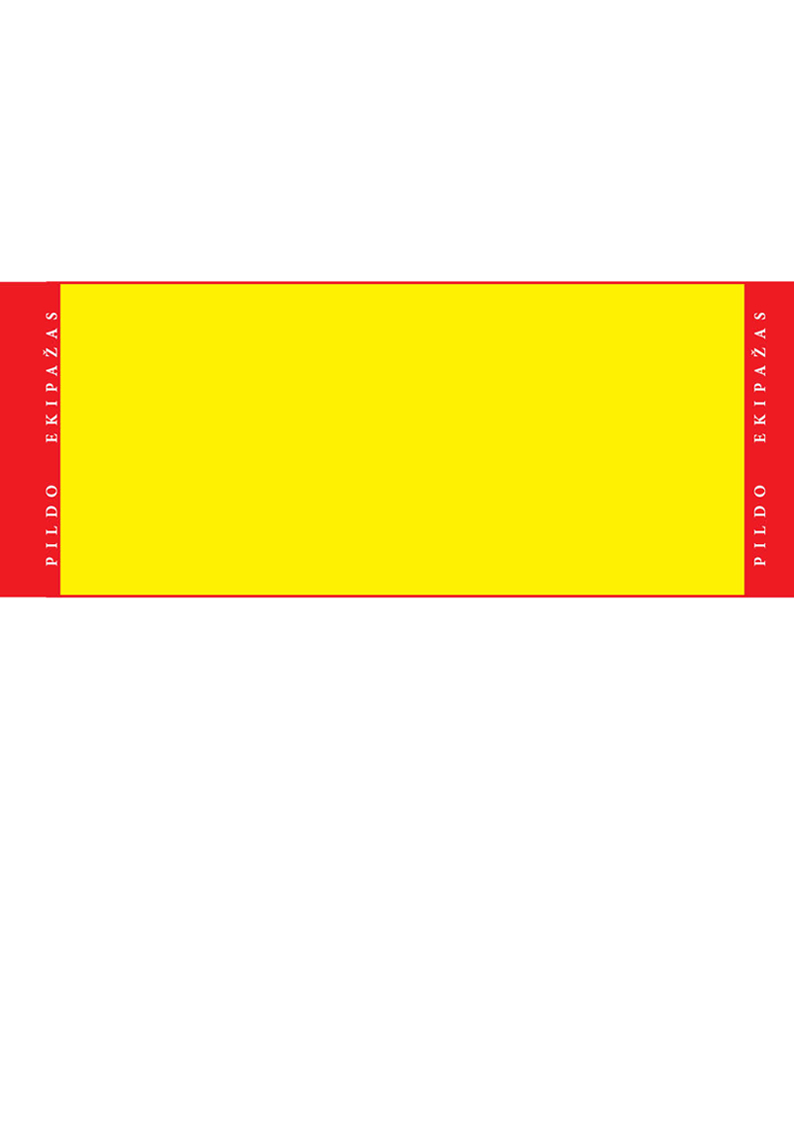 